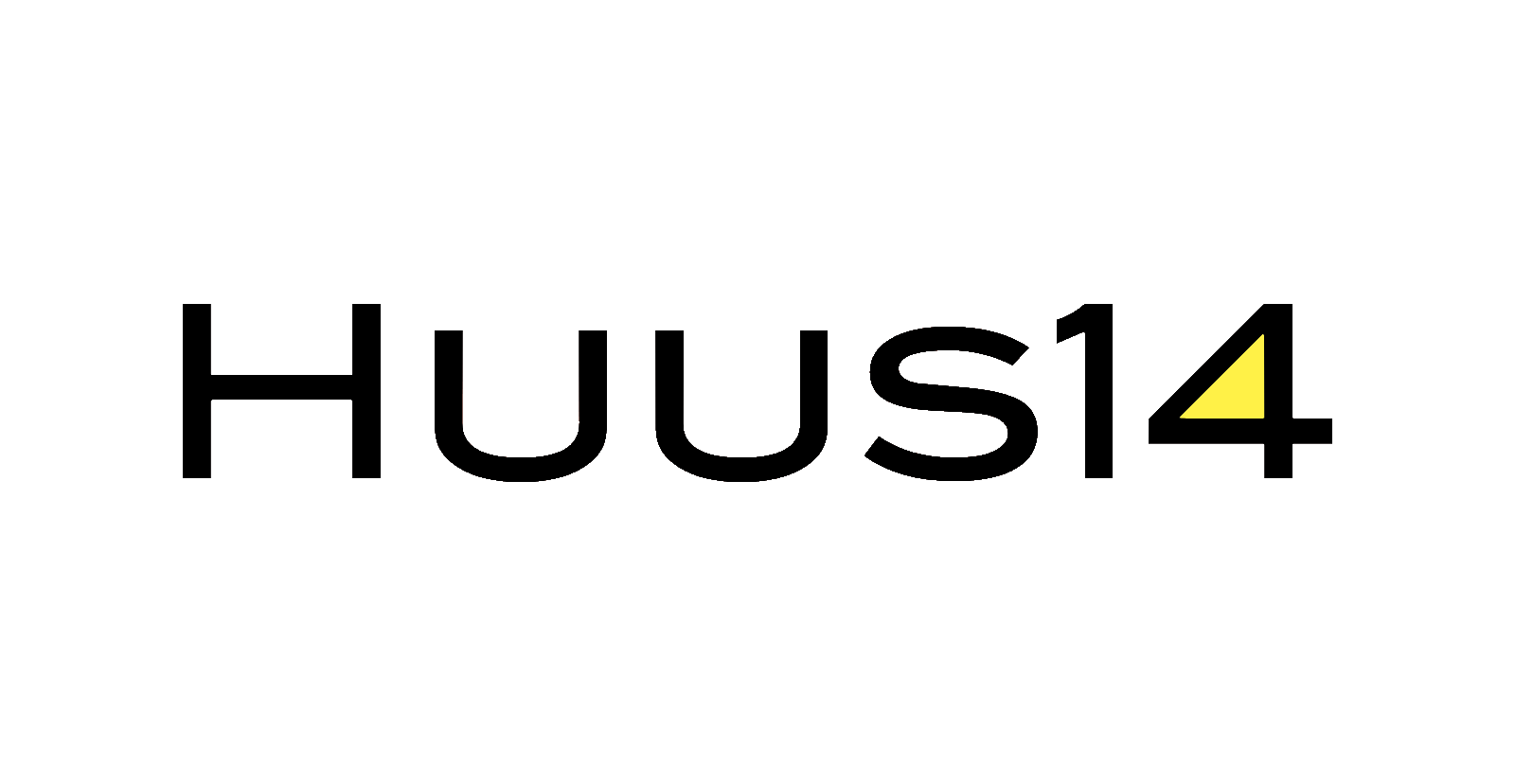     Sven Inäbnit  ·  Hauptstr. 13  ·  8919 RottenschwilAnmeldeformular                                 bitte ein Photo beilegenAnmeldeformular                                 bitte ein Photo beilegenAnmeldeformular                                 bitte ein Photo beilegenAnmeldeformular                                 bitte ein Photo beilegenAnmeldeformular                                 bitte ein Photo beilegenAnmeldeformular                                 bitte ein Photo beilegenAnmeldeformular                                 bitte ein Photo beilegenAnmeldeformular                                 bitte ein Photo beilegenAnmeldeformular                                 bitte ein Photo beilegenAnmeldeformular                                 bitte ein Photo beilegenAnmeldeformular                                 bitte ein Photo beilegenAnmeldeformular                                 bitte ein Photo beilegenPersonalien:Personalien:Personalien:Personalien:Personalien:Personalien:Personalien:Personalien:Personalien:Personalien:Personalien:Personalien:NameNameNameVornameVornameVornameGeb. DatumGeb. DatumGeb. DatumBezieht eine IV Rente:Bezieht eine IV Rente:Bezieht eine IV Rente:Bezieht eine IV Rente:jajaneinBezieht Ergänzungsleistungen:Bezieht Ergänzungsleistungen:Bezieht Ergänzungsleistungen:Bezieht Ergänzungsleistungen:jajaneinAufenthalt: (weitere Termine telefonisch)Aufenthalt: (weitere Termine telefonisch)Aufenthalt: (weitere Termine telefonisch)VonVonVonVonVonVonbisbisbisInstitutionInstitutionInstitutionStrasseStrasseStrassePLZ/OrtPLZ/OrtPLZ/OrtE- MailE- MailE- MailBezugspersonBezugspersonBezugspersonTelefonTelefonTelefonTelefonTelefonTelefonTelefonHausarztHausarztHausarztTelefonTelefonTelefonTelefonTelefonTelefonTelefonWer ist im Notfall erreichbarWer ist im Notfall erreichbarWer ist im Notfall erreichbarRechnungsadresse (falls nicht Wohn- oder Heimadresse)Rechnungsadresse (falls nicht Wohn- oder Heimadresse)Rechnungsadresse (falls nicht Wohn- oder Heimadresse)Rechnungsadresse (falls nicht Wohn- oder Heimadresse)TelefonTelefonTelefonTelefonTelefonTelefonTelefonArt der Behinderung?Art der Behinderung?Art der Behinderung?Art der Behinderung?Art der Behinderung?Art der Behinderung?Art der Behinderung?Art der Behinderung?Art der Behinderung?Art der Behinderung?Art der Behinderung?Art der Behinderung?Gibt es spezielle gesundheitliche Probleme / Allergien?Gibt es spezielle gesundheitliche Probleme / Allergien?Gibt es spezielle gesundheitliche Probleme / Allergien?Gibt es spezielle gesundheitliche Probleme / Allergien?Gibt es spezielle gesundheitliche Probleme / Allergien?Gibt es spezielle gesundheitliche Probleme / Allergien?Gibt es spezielle gesundheitliche Probleme / Allergien?Gibt es spezielle gesundheitliche Probleme / Allergien?Gibt es spezielle gesundheitliche Probleme / Allergien?Gibt es spezielle gesundheitliche Probleme / Allergien?Gibt es spezielle gesundheitliche Probleme / Allergien?Gibt es spezielle gesundheitliche Probleme / Allergien?Wie selbständig ist der Gast? Wie viel Hilfe braucht er / sie?Wie selbständig ist der Gast? Wie viel Hilfe braucht er / sie?Wie selbständig ist der Gast? Wie viel Hilfe braucht er / sie?Wie selbständig ist der Gast? Wie viel Hilfe braucht er / sie?Wie selbständig ist der Gast? Wie viel Hilfe braucht er / sie?Wie selbständig ist der Gast? Wie viel Hilfe braucht er / sie?Wie selbständig ist der Gast? Wie viel Hilfe braucht er / sie?Wie selbständig ist der Gast? Wie viel Hilfe braucht er / sie?Wie selbständig ist der Gast? Wie viel Hilfe braucht er / sie?Wie selbständig ist der Gast? Wie viel Hilfe braucht er / sie?Wie selbständig ist der Gast? Wie viel Hilfe braucht er / sie?Wie selbständig ist der Gast? Wie viel Hilfe braucht er / sie?selbstständigArt der HilfeArt der HilfeArt der HilfeArt der HilfeArt der HilfeArt der HilfeArt der HilfeArt der HilfeWCWCWCZähneputzenZähneputzenZähneputzenAn- und AusziehenAn- und AusziehenAn- und AusziehenSchlafenSchlafenSchlafenWorauf muss besonders geachtet werden / Besonderheiten / Hilfsmittel?Worauf muss besonders geachtet werden / Besonderheiten / Hilfsmittel?Worauf muss besonders geachtet werden / Besonderheiten / Hilfsmittel?Worauf muss besonders geachtet werden / Besonderheiten / Hilfsmittel?Worauf muss besonders geachtet werden / Besonderheiten / Hilfsmittel?Worauf muss besonders geachtet werden / Besonderheiten / Hilfsmittel?Worauf muss besonders geachtet werden / Besonderheiten / Hilfsmittel?Worauf muss besonders geachtet werden / Besonderheiten / Hilfsmittel?Worauf muss besonders geachtet werden / Besonderheiten / Hilfsmittel?Worauf muss besonders geachtet werden / Besonderheiten / Hilfsmittel?Worauf muss besonders geachtet werden / Besonderheiten / Hilfsmittel?Worauf muss besonders geachtet werden / Besonderheiten / Hilfsmittel?Spricht unser Gast? Wie teilt er / sie sich mit?Spricht unser Gast? Wie teilt er / sie sich mit?Spricht unser Gast? Wie teilt er / sie sich mit?Spricht unser Gast? Wie teilt er / sie sich mit?Spricht unser Gast? Wie teilt er / sie sich mit?Spricht unser Gast? Wie teilt er / sie sich mit?Spricht unser Gast? Wie teilt er / sie sich mit?Spricht unser Gast? Wie teilt er / sie sich mit?Spricht unser Gast? Wie teilt er / sie sich mit?Spricht unser Gast? Wie teilt er / sie sich mit?Spricht unser Gast? Wie teilt er / sie sich mit?Spricht unser Gast? Wie teilt er / sie sich mit?Was macht er / sie besonders gerne?Was macht er / sie besonders gerne?Was macht er / sie besonders gerne?Was macht er / sie besonders gerne?Was macht er / sie besonders gerne?Was macht er / sie besonders gerne?Was macht er / sie besonders gerne?Was macht er / sie besonders gerne?Was macht er / sie besonders gerne?Was macht er / sie besonders gerne?Was macht er / sie besonders gerne?Was macht er / sie besonders gerne?Was isst er / sie besonders gerne?Was isst er / sie besonders gerne?Was isst er / sie besonders gerne?Was isst er / sie besonders gerne?Was isst er / sie besonders gerne?Was isst er / sie besonders gerne?Was isst er / sie besonders gerne?Was isst er / sie besonders gerne?Was isst er / sie besonders gerne?Was isst er / sie besonders gerne?Was isst er / sie besonders gerne?Was isst er / sie besonders gerne?Was nicht?Was nicht?Was nicht?Was nicht?Was nicht?Was nicht?Was nicht?Was nicht?Was nicht?Was nicht?Was nicht?Was nicht?Genussmittel (Abmachungen etc.):Genussmittel (Abmachungen etc.):Genussmittel (Abmachungen etc.):Genussmittel (Abmachungen etc.):Genussmittel (Abmachungen etc.):Genussmittel (Abmachungen etc.):Genussmittel (Abmachungen etc.):Genussmittel (Abmachungen etc.):Genussmittel (Abmachungen etc.):Genussmittel (Abmachungen etc.):Genussmittel (Abmachungen etc.):Genussmittel (Abmachungen etc.):Dürfen Photos vom Gast auf der Webseite von www.huus14.ch verwendet werden?Dürfen Photos vom Gast auf der Webseite von www.huus14.ch verwendet werden?Dürfen Photos vom Gast auf der Webseite von www.huus14.ch verwendet werden?Dürfen Photos vom Gast auf der Webseite von www.huus14.ch verwendet werden?Dürfen Photos vom Gast auf der Webseite von www.huus14.ch verwendet werden?Dürfen Photos vom Gast auf der Webseite von www.huus14.ch verwendet werden?Dürfen Photos vom Gast auf der Webseite von www.huus14.ch verwendet werden?Dürfen Photos vom Gast auf der Webseite von www.huus14.ch verwendet werden?Dürfen Photos vom Gast auf der Webseite von www.huus14.ch verwendet werden?Dürfen Photos vom Gast auf der Webseite von www.huus14.ch verwendet werden?Dürfen Photos vom Gast auf der Webseite von www.huus14.ch verwendet werden?Dürfen Photos vom Gast auf der Webseite von www.huus14.ch verwendet werden?jajajaneinneinneinneinneinDie Medikamente sind gerichtet (Dosette o.ä.) bei der Ankunft des Gastes, zusammen mit dem aktuellen Medikamentenblatt abzugeben. Nicht in der Dosette gerichtete Medikamente (Flüssigkeiten, Notfall- und Reservemedikamente) müssen in der Originalverpackung abgegeben werdenDie Medikamente sind gerichtet (Dosette o.ä.) bei der Ankunft des Gastes, zusammen mit dem aktuellen Medikamentenblatt abzugeben. Nicht in der Dosette gerichtete Medikamente (Flüssigkeiten, Notfall- und Reservemedikamente) müssen in der Originalverpackung abgegeben werdenDie Medikamente sind gerichtet (Dosette o.ä.) bei der Ankunft des Gastes, zusammen mit dem aktuellen Medikamentenblatt abzugeben. Nicht in der Dosette gerichtete Medikamente (Flüssigkeiten, Notfall- und Reservemedikamente) müssen in der Originalverpackung abgegeben werdenDie Medikamente sind gerichtet (Dosette o.ä.) bei der Ankunft des Gastes, zusammen mit dem aktuellen Medikamentenblatt abzugeben. Nicht in der Dosette gerichtete Medikamente (Flüssigkeiten, Notfall- und Reservemedikamente) müssen in der Originalverpackung abgegeben werdenDie Medikamente sind gerichtet (Dosette o.ä.) bei der Ankunft des Gastes, zusammen mit dem aktuellen Medikamentenblatt abzugeben. Nicht in der Dosette gerichtete Medikamente (Flüssigkeiten, Notfall- und Reservemedikamente) müssen in der Originalverpackung abgegeben werdenDie Medikamente sind gerichtet (Dosette o.ä.) bei der Ankunft des Gastes, zusammen mit dem aktuellen Medikamentenblatt abzugeben. Nicht in der Dosette gerichtete Medikamente (Flüssigkeiten, Notfall- und Reservemedikamente) müssen in der Originalverpackung abgegeben werdenDie Medikamente sind gerichtet (Dosette o.ä.) bei der Ankunft des Gastes, zusammen mit dem aktuellen Medikamentenblatt abzugeben. Nicht in der Dosette gerichtete Medikamente (Flüssigkeiten, Notfall- und Reservemedikamente) müssen in der Originalverpackung abgegeben werdenDie Medikamente sind gerichtet (Dosette o.ä.) bei der Ankunft des Gastes, zusammen mit dem aktuellen Medikamentenblatt abzugeben. Nicht in der Dosette gerichtete Medikamente (Flüssigkeiten, Notfall- und Reservemedikamente) müssen in der Originalverpackung abgegeben werdenDie Medikamente sind gerichtet (Dosette o.ä.) bei der Ankunft des Gastes, zusammen mit dem aktuellen Medikamentenblatt abzugeben. Nicht in der Dosette gerichtete Medikamente (Flüssigkeiten, Notfall- und Reservemedikamente) müssen in der Originalverpackung abgegeben werdenDie Medikamente sind gerichtet (Dosette o.ä.) bei der Ankunft des Gastes, zusammen mit dem aktuellen Medikamentenblatt abzugeben. Nicht in der Dosette gerichtete Medikamente (Flüssigkeiten, Notfall- und Reservemedikamente) müssen in der Originalverpackung abgegeben werdenDie Medikamente sind gerichtet (Dosette o.ä.) bei der Ankunft des Gastes, zusammen mit dem aktuellen Medikamentenblatt abzugeben. Nicht in der Dosette gerichtete Medikamente (Flüssigkeiten, Notfall- und Reservemedikamente) müssen in der Originalverpackung abgegeben werdenDie Medikamente sind gerichtet (Dosette o.ä.) bei der Ankunft des Gastes, zusammen mit dem aktuellen Medikamentenblatt abzugeben. Nicht in der Dosette gerichtete Medikamente (Flüssigkeiten, Notfall- und Reservemedikamente) müssen in der Originalverpackung abgegeben werdenKosten: CHF 240.- pro Tag/ alles inklusive /ausser Sackgeld für Ausflüge, Eintritte etc./ zahlbar im VorausKosten: CHF 240.- pro Tag/ alles inklusive /ausser Sackgeld für Ausflüge, Eintritte etc./ zahlbar im VorausKosten: CHF 240.- pro Tag/ alles inklusive /ausser Sackgeld für Ausflüge, Eintritte etc./ zahlbar im VorausKosten: CHF 240.- pro Tag/ alles inklusive /ausser Sackgeld für Ausflüge, Eintritte etc./ zahlbar im VorausKosten: CHF 240.- pro Tag/ alles inklusive /ausser Sackgeld für Ausflüge, Eintritte etc./ zahlbar im VorausKosten: CHF 240.- pro Tag/ alles inklusive /ausser Sackgeld für Ausflüge, Eintritte etc./ zahlbar im VorausKosten: CHF 240.- pro Tag/ alles inklusive /ausser Sackgeld für Ausflüge, Eintritte etc./ zahlbar im VorausKosten: CHF 240.- pro Tag/ alles inklusive /ausser Sackgeld für Ausflüge, Eintritte etc./ zahlbar im VorausKosten: CHF 240.- pro Tag/ alles inklusive /ausser Sackgeld für Ausflüge, Eintritte etc./ zahlbar im VorausKosten: CHF 240.- pro Tag/ alles inklusive /ausser Sackgeld für Ausflüge, Eintritte etc./ zahlbar im VorausKosten: CHF 240.- pro Tag/ alles inklusive /ausser Sackgeld für Ausflüge, Eintritte etc./ zahlbar im VorausKosten: CHF 240.- pro Tag/ alles inklusive /ausser Sackgeld für Ausflüge, Eintritte etc./ zahlbar im VorausDie Versicherung ist Sache des Besuchers / der Institution resp. dessen gesetzlichen Vertreters.Die Versicherung ist Sache des Besuchers / der Institution resp. dessen gesetzlichen Vertreters.Die Versicherung ist Sache des Besuchers / der Institution resp. dessen gesetzlichen Vertreters.Die Versicherung ist Sache des Besuchers / der Institution resp. dessen gesetzlichen Vertreters.Die Versicherung ist Sache des Besuchers / der Institution resp. dessen gesetzlichen Vertreters.Die Versicherung ist Sache des Besuchers / der Institution resp. dessen gesetzlichen Vertreters.Die Versicherung ist Sache des Besuchers / der Institution resp. dessen gesetzlichen Vertreters.Die Versicherung ist Sache des Besuchers / der Institution resp. dessen gesetzlichen Vertreters.Die Versicherung ist Sache des Besuchers / der Institution resp. dessen gesetzlichen Vertreters.Die Versicherung ist Sache des Besuchers / der Institution resp. dessen gesetzlichen Vertreters.Die Versicherung ist Sache des Besuchers / der Institution resp. dessen gesetzlichen Vertreters.Die Versicherung ist Sache des Besuchers / der Institution resp. dessen gesetzlichen Vertreters.Bei Krankheit oder einem Notfall innerhalb der Betreiberfamilie kann der Aufenthalt sofort abgebrochen werden. In diesem Fall liegt die Verantwortung für die Abholung bei der Person, welche den Gast angemeldet hat. Berechnet wird dann nur die Zeit, wo der Gast anwesend ist.Bei Krankheit oder einem Notfall innerhalb der Betreiberfamilie kann der Aufenthalt sofort abgebrochen werden. In diesem Fall liegt die Verantwortung für die Abholung bei der Person, welche den Gast angemeldet hat. Berechnet wird dann nur die Zeit, wo der Gast anwesend ist.Bei Krankheit oder einem Notfall innerhalb der Betreiberfamilie kann der Aufenthalt sofort abgebrochen werden. In diesem Fall liegt die Verantwortung für die Abholung bei der Person, welche den Gast angemeldet hat. Berechnet wird dann nur die Zeit, wo der Gast anwesend ist.Bei Krankheit oder einem Notfall innerhalb der Betreiberfamilie kann der Aufenthalt sofort abgebrochen werden. In diesem Fall liegt die Verantwortung für die Abholung bei der Person, welche den Gast angemeldet hat. Berechnet wird dann nur die Zeit, wo der Gast anwesend ist.Bei Krankheit oder einem Notfall innerhalb der Betreiberfamilie kann der Aufenthalt sofort abgebrochen werden. In diesem Fall liegt die Verantwortung für die Abholung bei der Person, welche den Gast angemeldet hat. Berechnet wird dann nur die Zeit, wo der Gast anwesend ist.Bei Krankheit oder einem Notfall innerhalb der Betreiberfamilie kann der Aufenthalt sofort abgebrochen werden. In diesem Fall liegt die Verantwortung für die Abholung bei der Person, welche den Gast angemeldet hat. Berechnet wird dann nur die Zeit, wo der Gast anwesend ist.Bei Krankheit oder einem Notfall innerhalb der Betreiberfamilie kann der Aufenthalt sofort abgebrochen werden. In diesem Fall liegt die Verantwortung für die Abholung bei der Person, welche den Gast angemeldet hat. Berechnet wird dann nur die Zeit, wo der Gast anwesend ist.Bei Krankheit oder einem Notfall innerhalb der Betreiberfamilie kann der Aufenthalt sofort abgebrochen werden. In diesem Fall liegt die Verantwortung für die Abholung bei der Person, welche den Gast angemeldet hat. Berechnet wird dann nur die Zeit, wo der Gast anwesend ist.Bei Krankheit oder einem Notfall innerhalb der Betreiberfamilie kann der Aufenthalt sofort abgebrochen werden. In diesem Fall liegt die Verantwortung für die Abholung bei der Person, welche den Gast angemeldet hat. Berechnet wird dann nur die Zeit, wo der Gast anwesend ist.Bei Krankheit oder einem Notfall innerhalb der Betreiberfamilie kann der Aufenthalt sofort abgebrochen werden. In diesem Fall liegt die Verantwortung für die Abholung bei der Person, welche den Gast angemeldet hat. Berechnet wird dann nur die Zeit, wo der Gast anwesend ist.Bei Krankheit oder einem Notfall innerhalb der Betreiberfamilie kann der Aufenthalt sofort abgebrochen werden. In diesem Fall liegt die Verantwortung für die Abholung bei der Person, welche den Gast angemeldet hat. Berechnet wird dann nur die Zeit, wo der Gast anwesend ist.Bei Krankheit oder einem Notfall innerhalb der Betreiberfamilie kann der Aufenthalt sofort abgebrochen werden. In diesem Fall liegt die Verantwortung für die Abholung bei der Person, welche den Gast angemeldet hat. Berechnet wird dann nur die Zeit, wo der Gast anwesend ist.Bitte bei jedem Aufenthalt mitgeben:- Dosierte Medikamente / Notfall Medikamente- aktuelles Medikamentenblatt- Sackgeld für individuelle Bedürfnisse. In der Regel reichen für 1 Ferienwoche                 100.- bis 150.-CHF- Evt. Adressen, wichtige UnterlagenBitte bei jedem Aufenthalt mitgeben:- Dosierte Medikamente / Notfall Medikamente- aktuelles Medikamentenblatt- Sackgeld für individuelle Bedürfnisse. In der Regel reichen für 1 Ferienwoche                 100.- bis 150.-CHF- Evt. Adressen, wichtige UnterlagenBitte bei jedem Aufenthalt mitgeben:- Dosierte Medikamente / Notfall Medikamente- aktuelles Medikamentenblatt- Sackgeld für individuelle Bedürfnisse. In der Regel reichen für 1 Ferienwoche                 100.- bis 150.-CHF- Evt. Adressen, wichtige UnterlagenBitte bei jedem Aufenthalt mitgeben:- Dosierte Medikamente / Notfall Medikamente- aktuelles Medikamentenblatt- Sackgeld für individuelle Bedürfnisse. In der Regel reichen für 1 Ferienwoche                 100.- bis 150.-CHF- Evt. Adressen, wichtige UnterlagenBitte bei jedem Aufenthalt mitgeben:- Dosierte Medikamente / Notfall Medikamente- aktuelles Medikamentenblatt- Sackgeld für individuelle Bedürfnisse. In der Regel reichen für 1 Ferienwoche                 100.- bis 150.-CHF- Evt. Adressen, wichtige UnterlagenBitte bei jedem Aufenthalt mitgeben:- Dosierte Medikamente / Notfall Medikamente- aktuelles Medikamentenblatt- Sackgeld für individuelle Bedürfnisse. In der Regel reichen für 1 Ferienwoche                 100.- bis 150.-CHF- Evt. Adressen, wichtige UnterlagenBitte bei jedem Aufenthalt mitgeben:- Dosierte Medikamente / Notfall Medikamente- aktuelles Medikamentenblatt- Sackgeld für individuelle Bedürfnisse. In der Regel reichen für 1 Ferienwoche                 100.- bis 150.-CHF- Evt. Adressen, wichtige UnterlagenBitte bei jedem Aufenthalt mitgeben:- Dosierte Medikamente / Notfall Medikamente- aktuelles Medikamentenblatt- Sackgeld für individuelle Bedürfnisse. In der Regel reichen für 1 Ferienwoche                 100.- bis 150.-CHF- Evt. Adressen, wichtige UnterlagenBitte bei jedem Aufenthalt mitgeben:- Dosierte Medikamente / Notfall Medikamente- aktuelles Medikamentenblatt- Sackgeld für individuelle Bedürfnisse. In der Regel reichen für 1 Ferienwoche                 100.- bis 150.-CHF- Evt. Adressen, wichtige UnterlagenBitte bei jedem Aufenthalt mitgeben:- Dosierte Medikamente / Notfall Medikamente- aktuelles Medikamentenblatt- Sackgeld für individuelle Bedürfnisse. In der Regel reichen für 1 Ferienwoche                 100.- bis 150.-CHF- Evt. Adressen, wichtige UnterlagenBitte bei jedem Aufenthalt mitgeben:- Dosierte Medikamente / Notfall Medikamente- aktuelles Medikamentenblatt- Sackgeld für individuelle Bedürfnisse. In der Regel reichen für 1 Ferienwoche                 100.- bis 150.-CHF- Evt. Adressen, wichtige UnterlagenBitte bei jedem Aufenthalt mitgeben:- Dosierte Medikamente / Notfall Medikamente- aktuelles Medikamentenblatt- Sackgeld für individuelle Bedürfnisse. In der Regel reichen für 1 Ferienwoche                 100.- bis 150.-CHF- Evt. Adressen, wichtige UnterlagenOrt/DatumOrt/DatumOrt/DatumOrt/DatumUnterschriftUnterschriftUnterschriftUnterschriftUnterschriftUnterschriftUnterschriftUnterschrift